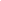 -+